【吉林省政策】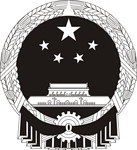 《关于吉林省农业农村厅关于支持民营经济高质量发展的实施细则》《关于吉林省农业农村厅关于支持民营经济高质量发展的实施细则》为全面优化农村营商环境，推进我省民营经济高质量发展，促进农业供给侧结构性改革，近日，省农业农村厅制定了《关于深入推进民营经济大发展的实施细则》，在强化主体培育、深化政策措施、加大服务力度、加强组织领导等4方面出台21条惠农政策，推进农村一二三产业深度融合，培育农业农村经济新动能，助力乡村振兴战略实施。强化主体培育，发展壮大民营经济组织培养新型经营主体带头人。采取国外研修、省内外培训、线上线下教学等形式，组织开展农业产业化龙头企业高管、农村实用人才、现代青年农场主、贫困村致富带头人、农业职业经理人、专业技能型和专业服务型新型职业农民等人员的培训，加快培育一批以农业企业、农民合作组织、家庭农场为重点的农村新型农业经营主体带头人。发展壮大农民合作组织。实施农民专业合作社发展项目，采取贷款贴息、担保费补贴、政府购买服务等方式，在发展绿色生态农业、开展标准化生产专业化服务等方面，给予补贴支持，对国家级农民合作社示范社、联合社和国家级贫困县（市）省级农民专业合作社示范社给予重点支持。推进农村创业创新。围绕发展农业农村新业态、培育“新农人”，推进农村创业创新发展。选树一批返乡农民工、大学生、退役士兵等优秀典型代表，广泛传播宣传他们的发展模式和先进经验事迹，营造农村创业创新良好氛围，弘扬双创精神。组织开展农村创业创新项目创意大赛，选拔一批创意项目加以孵化，发展农村新产业新业态新模式，培育农村经济新动能。深化政策措施，推进民营经济大发展积极引导扶持民营经济组织和社会资本投向农业农村。要积极协调财政、发改等部门依托乡村振兴发展、现代农业发展、农业生产发展、农业资源与生态保护等重大专项，加大支持力度，通过组织项目实施、政府购买服务、贷款贴息、产业发展基金等方式，扶持民营经济组织参与乡村振兴和现代农业建设。积极配合金融部门不断完善农业农村投融资机制。积极配合金融部门在建立健全农业融资财政奖励补助政策，开发信用贷款、信用担保、土地经营权流转履约保证保险等产品，积极探索住房、大棚、农机以及土地经营权等创新型抵质押业务，涉农经营主体的信贷支持等方面开展试点、创新。引导和支持民营经济组织开展农业产业化经营。对符合标准条件的民营企业，在申请农业产业化省级重点龙头企业时，优先予以推荐认定，鼓励引导民营企业积极投身农业、服务农民、振兴乡村，参与和服务现代农业发展。对省级农业产业化龙头企业，在固定资产贷款贴息、农业产业化产加销一体化项目、为农民贷款担保等方面给予补助支持。支持农业企业、家庭农场、农民合作社建设农产品保鲜、储藏、烘干、分级、包装等初加工设施，对建设马铃薯、果蔬、特色产品等农产品储藏窖、冷藏库、热风烘房等设施给予补助。鼓励民营经济组织发展休闲农业和乡村旅游新业态。鼓励支持农业企业、家庭农场、农村集体经济组织创办休闲旅游合作社，或与社会工商资本联办休闲农业和乡村旅游企业。鼓励社会工商资本开发农民参与度高、受益面广的休闲农业旅游项目，引导更多的现代要素流向休闲农业和乡村旅游。鼓励农民工、大学生、退役士兵返乡创业，组织带领农民，立足当地资源开发休闲农业和乡村旅游项目，开展各种休闲旅游活动。鼓励农户以土地经营权、闲置农房和院落、林权、设备设施等入股家庭农场、农民合作社或龙头企业，开展休闲农业和乡村旅游经营项目，发展乡村共享经济、创意农业、特色产业。组织开展休闲农业和乡村旅游示范创建活动，创建一批示范县、美丽休闲乡村和示范星级企业。组织开展精品线路和景点推介活动，帮助休闲农业企业、合作组织宣传推介休闲产品。支持民营经济组织发展设施园艺产业。扎实推进设施园艺产业4年发展计划实施，鼓励农业企业、农民专业合作社、家庭农场、农村集体经济组织等民营经济组织建设30亩以上设施园艺规模园区。重点支持建设标准化日光温室、标准化塑料大棚和标准化简易棚。到2020年底前，新建标准棚室按照每亩温室10000元、大棚4000元、简易棚1000元标准进行补助。鼓励民营经济组织发展机械化生产。对从事农业生产的民营农业生产经营组织，实施“敞开普惠”的农机购置补贴政策，采取“自主购机、敞开补贴、先购后补、县级结算、直补到卡”的方式进行农机购置补贴。鼓励民营经济组织发展现代渔业。鼓励扶持民营经济组织发展渔业产业，开展名优水产养殖、湖库绿色增殖、池塘标准化养殖、冷水鱼工厂化健康养殖和稻渔综合种养，加快发展休闲渔业和水产品加工业，提高综合效益。鼓励民营经济组织发展农业特色主导产业。采取以奖代补、建设直接补助以及贷款贴息等方式，鼓励支持民营经济组织开展特色产业标准化基地建设，重点培育打造设施园艺种苗、食用菌、山葡萄、蓝莓、苹果梨、灵芝、柞蚕等一批优势特色农产品核心生产加工基地及种源保护基地，实行标准化生产，改善生产条件，扩大生产加工规模。鼓励民营经济组织开展农业品牌培育利用。鼓励支持优势农产品生产企业开拓国内和国际市场，打造国内和国际品牌。重点培育大米、杂粮杂豆、人参、鹿茸、食用菌等知名区域公用品牌、企业品牌、产品品牌，做大做强吉林玉米、杂粮杂豆、长白山人参、食用菌等“吉字号”品牌。鼓励民营经济组织发展多种形式的农业适度规模经营。探索加大对粮食适度规模经营支持，以小微农业企业、家庭农场、农民合作社等为重点，采取贷款贴息、重大技术推广补助、购买社会化服务等方式，鼓励民营经济组织发展多种形式的农业适度规模经营，推动农业生产加快进入规模化、产业化、社会化发展新阶段。加大服务力度，优化民营经济发展环境实施农村土地经营权规范化规模化流转。鼓励引导民营经济组织规范化、规模化流转农村土地经营权，推广土地托管、土地入股、代耕代种等主导模式，推进土地向新型经营主体流转，发展土地适度规模经营。执行农村土地经营权流转登记备案制度，促进土地流转规范化。为规范管理，促进有序发展，对企业等各类工商资本租赁农地的要进行资格审查、项目审核、分级备案，加强风险防范。开展政策辅导及各类对接服务。组织开展龙头企业培训活动，辅导相关产业政策，提高政策透明度和知晓度。组织银行、基金等金融机构或组织与企业开展银企对接活动，帮助企业化解融资难题。组织大专院校、科研机构与企业开展科企对接活动，打通科研成果流向企业的通道，助力转型升级发展。搭建各类服务型平台，为民营经济组织在我省农业农村领域投资、创业、交易提供政策咨询、信息集散、项目对接、会商洽谈等服务，聚集资源，服务发展。推进“放管服”改革。进一步简化流程，精简审批事项，优化办事指南，开展办事事项标准化建设，依法梳理申请条件、规范申请材料，提高审批透明度和可预期性。实现政务服务线上“一网通办”，线下“只进一扇门”和现场办理“只跑一次”。积极推进依法行政。推行“双随机一公开”检查机制，规范行政检查行为，依法保护市场主体合法权利，加强事中事后监管，为民营经济组织发展营造公平竞争的法治环境。积极为企业提供法律咨询、法律培训等法律服务，加强涉农法律法规宣传，促进企业持续健康发展。开展信息进村入户整省推进示范项目建设。按照省级统筹、县为主体、村为基础、社会参与的监管体制要求，建设运营益农信息社、村级示范社和乡镇中心社，完成省级信息进村入户平台开发升级，为民营经济组织提供政策公开、产销对接、农业技术等涉农信息服务，强化便民服务、电子商务、培训体验服务，将益农信息社打造成为农服务的一站式窗口。加强组织领导，构建合力支持民营经济发展工作协调机制建立支持民营经济发展组织领导协调机制。建立省、市、县三级联动的支持民营经济发展的组织领导协调机制，各级农业行政主管部门主要领导牵头抓总，班子成员各负其责，明确任务，分清职责，抓好落实。各市（州）、县（市、区）农业主管部门要按照要求，形成工作实施方案或操作办法，精心组织，强化责任，把支持民营经济的各项政策措施落到实处。强化政策落实督导。省农业农村厅成立支持民营经济发展领导小组，办公室设在乡村产业发展处，加工中心协助负责政策措施落实情况定期跟踪调度，各处室、各单位根据各自职责任务负责组织实施，确保政策措施落实到位。充分发挥联系部门作用。按照省政府突出民营经济发展领导小组的部署要求，明确责任领导、责任处室及单位，严格执行省领导联系民营企业制度，全面搞好协调沟通、跟踪督办。